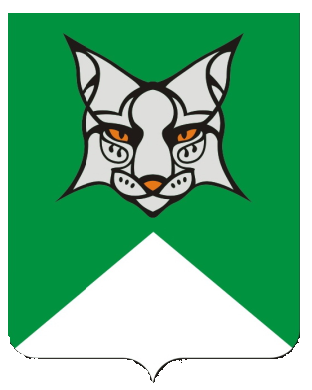 РОССИЙСКАЯ ФЕДЕРАЦИЯКЕМЕРОВСКАЯ ОБЛАСТЬ - КУЗБАССТАШТАГОЛЬСКИЙ МУНИЦИПАЛЬНЫЙ РАЙОН МУНИЦИПАЛЬНОЕ ОБРАЗОВАНИЕ «ШЕРЕГЕШСКОЕ ГОРОДСКОЕ ПОСЕЛЕНИЕ»СОВЕТ НАРОДНЫХ ДЕПУТАТОВ ШЕРЕГЕШСКОГО ГОРОДСКОГО ПОСЕЛЕНИЯРЕШЕНИЕот «28» сентября 2022 года 						№ 65принято Советом народных депутатовШерегешского городского поселения Об установлении на территории муниципального образования "Шерегешское городское поселение" земельного налогаВ соответствии с главой 31 Налогового кодекса Российской Федерации, Федеральным законом от 06.10.2003 N 131-ФЗ "Об общих принципах организации местного самоуправления в Российской Федерации", руководствуясь Уставом Шерегешского городского поселения, Совет народных депутатов Шерегешского городского поселенияРЕШИЛ:1. Утвердить Положение о земельном налоге на территории Шерегешского городского поселения согласно приложению № 1 к настоящему решению.2. Признать утратившими силу:- решение Совета народных депутатов Шерегешского городского поселения от 26.11.2019 № 555 «Об установлении  на территории муниципального образования «Шерегешское городское поселение» земельного налога»;- решение Совета народных депутатов Шерегешского городского поселения от 25.07.2022 № 59 «О внесении изменений в решение Совета народных депутатов
 Шерегешского городского поселения от 26 ноября 2019 № 555 
 «Об установлении  на территории муниципального образования «Шерегешское городское поселение» земельного налога».3. Настоящее решение подлежит опубликованию в газете «Красная Шория» и обнародованию на информационном стенде администрации Шерегешского городского поселения, а также размещению в сети Интернет на официальном сайте администрации Шерегешского городского поселения https://admsheregesh.ru.4. Настоящее решение вступает в силу после его официального опубликования.ПредседательСовета народных депутатов Шерегешского городского поселения	                    И.А. КодрянуГлава Шерегешского городского поселения					В.С. ШвайгертПриложение № 1к решению Совета народных депутатовШерегешского городского поселения№ 65 от «28» сентября 2022г.ПОЛОЖЕНИЕ О ЗЕМЕЛЬНОМ НАЛОГЕ НА ТЕРРИТОРИИ ШЕРЕГЕШСКОГО ГОРОДСКОГО ПОСЕЛЕНИЯ1. Общие положенияНастоящее Положение устанавливает земельный налог, обязательный к уплате на территории Шерегешского городского поселения, налоговые ставки в пределах, установленных Главой 31 "Земельный налог" Налогового кодекса РФ, порядок уплаты налога и авансовых платежей, льготы по налогу, основания и порядок их применения.2. НалогоплательщикиНалогоплательщиками налога (далее - налогоплательщики) признаются организации и физические лица, обладающие земельными участками, признаваемыми объектом налогообложения в соответствии со статьей 389 Налогового кодекса РФ, на праве собственности, праве постоянного (бессрочного) пользования или праве пожизненного наследуемого владения, если иное не установлено настоящим пунктом.Не признаются налогоплательщиками организации и физические лица в отношении земельных участков, находящихся у них на праве безвозмездного пользования, в том числе праве безвозмездного срочного пользования, или переданных им по договору аренды.3. Объект налогообложения3.1.	Объектом налогообложения признаются земельные участки, расположенные в пределах Шерегешского городского поселения Таштагольского муниципального района Кемеровской области - Кузбасса, на территории которого введен налог.3.2.	Не признаются объектом налогообложения земельные участки, в соответствии с пунктом 2 статьи 389 "Объект налогообложения" Налогового кодекса РФ.4. Налоговая база4.1. Налоговая база определяется как кадастровая стоимость земельных участков, признаваемых объектом налогообложения в соответствии со статьей 389 Налогового кодекса РФ.5. Порядок определения налоговой базыПорядок определения налоговой базы производится в соответствии со статьей 391 Налогового кодекса РФ.6. Особенности определения налоговой базы в отношении земельных участков, находящихся в общей собственностиОсобенности определения налоговой базы в отношении земельных участков, находящихся в общей собственности производятся в соответствии со статьей 392 Налогового кодекса РФ.7. Налоговый период. Отчетный период7.1.	Налоговым периодом признается календарный год.7.2.	Отчетными периодами для налогоплательщиков – организаций признаются первый квартал, второй квартал и третий квартал календарного года.8. Налоговая ставка8.1. Установить налоговые ставки:1) 0,3 процента в отношении земельных участков:отнесенных к землям сельскохозяйственного назначения или к землям в составе зон сельскохозяйственного использования в населенных пунктах и используемых для сельскохозяйственного производства;занятых жилищным фондом и объектами инженерной инфраструктуры жилищно-коммунального комплекса (за исключением доли в праве на земельный участок, приходящейся на объект, не относящийся к жилищному фонду и к объектам инженерной инфраструктуры жилищно-коммунального комплекса) или приобретенных (предоставленных) для жилищного строительства (за исключением земельных участков, приобретенных (предоставленных) для индивидуального жилищного строительства, используемых в предпринимательской деятельности);не используемых в предпринимательской деятельности, приобретенных (предоставленных) для ведения личного подсобного хозяйства, садоводства или огородничества, а также земельных участков общего назначения, предусмотренных Федеральным законом от 29 июля 2017 года N 217-ФЗ "О ведении гражданами садоводства и огородничества для собственных нужд и о внесении изменений в отдельные законодательные акты Российской Федерации";ограниченных в обороте в соответствии с законодательством Российской Федерации, предоставленных для обеспечения обороны, безопасности и таможенных нужд;2) 1,5 процента в отношении прочих земельных участков.9. Налоговые льготы9.1. От уплаты земельного налога освобождаются организации, учреждения в соответствии со статьей 395 "Налоговые льготы" Налогового кодекса РФ.9.2. От уплаты земельного налога полностью освобождаются:- органы управления, бюджетные организации и учреждения, финансируемые за счет средств местного бюджета;- учреждения здравоохранения, оказывающие медицинские услуги населению, финансируемые за счет средств областного бюджета;- организации в отношении земельных участков, занятых муниципальным жилищным фондом и объектами инженерной инфраструктуры жилищно-коммунального комплекса (за исключением доли в праве на земельный участок, приходящейся на объект, не относящийся к жилищному фонду и объектам инженерной инфраструктуры жилищно-коммунального комплекса);- ветераны и инвалиды Великой Отечественной войны - при представлении копии удостоверения ветерана или инвалида Великой Отечественной войны;- товарищества собственников недвижимости и члены этих товариществ организационно-правовая форма которых определена ст. 4 Федерального закона от 29 июля 2017 года N 217-ФЗ "О ведении гражданами садоводства и огородничества для собственных нужд и о внесении изменений в отдельные законодательные акты Российской Федерации";- российские организации в отношении земельных участков, которые осуществляют деятельность в области информационных технологий, разрабатывают и реализуют разработанные ими программы для ЭВМ, базы данных на материальном носителе или в форме электронного документа по каналам связи независимо от вида договора и (или) оказывают услуги (выполняют работы) по разработке, адаптации, модификации программ для ЭВМ, баз данных (программных средств и информационных продуктов вычислительной техники), устанавливают, тестируют и сопровождают программы для ЭВМ, базы данных. Указанные в настоящем пункте налоговые льготы применяются при одновременном выполнении условий, предусмотренных абзацем 3-5 пункта 1.15 статьи 284 Налогового Кодекса Российской Федерации.10. Порядок исчисления налога и авансовых платежей по налогуПорядок исчисления налога и авансовых платежей по налогу осуществляется в соответствии со статьей 396 "Порядок исчисления налога и авансовых платежей по налогу" Налогового кодекса РФ.11. Порядок уплаты налога и авансовых платежей по налогу в отношении налогоплательщиков-организацийНалог и авансовые платежи по налогу уплачиваются налогоплательщиками-организациями в бюджет по месту нахождения земельных участков, признаваемых объектом налогообложения в соответствии со статьей 389 Налогового кодекса Российской Федерации.